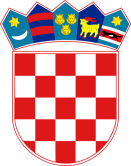            REPUBLIKA HRVATSKASISAČKO-MOSLAVAČKA ŽUPANIJA               GRAD NOVSKA             GRADONAČELNIKKLASA: 022-06/20-01/2URBROJ: 2176/04-03-20-1NOVSKA, 29. lipnja 2020.Na temelju članka 46. stavak 3. alineja 5. Statuta Grada Novske („Službeni vjesnik“ Grada Novske, broj 24/09, 47/10 i 29/11, 3/13, 8/13, 39/14, 4/18 i 15/18 – ispravak) u vezi sa člankom 34. Zakona o fiskalnoj odgovornosti („Narodne novine“, broj 111/18) i člankom 7. Uredbe o sastavljanju i predaji Izjave o fiskalnoj odgovornosti („Narodne novine“, broj  95/19), Gradonačelnik Grada Novske donosi: PROCEDURU UPRAVLJANJA I RASPOLAGANJA NEKRETNINAMA U VLASNIŠTVU GRADA NOVSKEČlanak 1.Ovom Procedurom se utvrđuje postupak upravljanja i raspolaganja nekretninama u vlasništvu Grada Novske, a u skladu s odredbama: 1. Statuta Grada Novske („Službeni vjesnik“ Grada Novske, broj 24/09, 47/10 i 29/11, 3/13, 8/13, 39/14, 4/18 i 15/18 – ispravak)2. Strategije upravljanja imovinom  u vlasništvu Grada  Novske koja je u proceduri donošenja,3. Plana upravljanja koji se donosi za svaku godinu,4. Odluke o upravljanju nekretninama u vlasništvu Grada Novske (“Službeni vjesnik” Grada Novske, broj  broj 19/13, 45/17),5. Odluke o zakupu poslovnog prostora (“Službeni vjesnik” Grada Novske, broj 3/13, 4/18, 15/18-ispravak),6. Odluke davanju na korištenje javnih površina i dijelova neizgrađenog građevinskog zemljišta u vlasništvu Grada Novske (“Službeni vjesnik” Grada Novske, broj 30/18),4/18, 15/18),7. Pravilnika o uvjetima i mjerilima za davanje stanova u najam,8. Pravilnika o dodjeli gradskih prostora na korištenje udrugama s područja Grada Novske (“Službeni vjesnik” Grada Novske, broj 88/19),9. Odluke  o kupoprodaji poslovnih prostora u vlasništvu Grada Novske (“Službeni vjesnik” Grada Novske, broj 7/12),10. Odluke o načinu upravljanja i korištenja sportskih građevina u vlasništvu Grada Novske (“Službeni vjesnik” Grada Novske,. broj 18/20).Članak 2.Postupak upravljanja i raspolaganja nekretninama Grada Novske provodi se kako slijedi:Članak 3.Ova Procedura stupa na snagu danom donošenja, a objavit će se na službenim mrežnim stranicama Grada Novska.GRADONAČELNIK                                                                                                                                                                                         Marin Piletić, prof., v.r.OBLIK RASPOLAGANJAAKTIVNOSTIZVRŠENJEIZVRŠENJEOBLIK RASPOLAGANJAAKTIVNOSTODGOVORNOSTROK1. Prodaja nekretnina1.1. Putem javnog natječaja1. Zaprimanje zahtjeva stranke ili pokretanje postupka po službenoj dužnosti  Zaprimljeni zahtjevi raspoređuju se Pročelniku upravnog  odjela za komunalni sustav  koji ih potom raspoređuje nadležnom službeniku8 dana od zaprimanja zahtjeva ili po potrebi, kada se postupak pokreće po službenoj dužnosti2. Naručivanje procjembenog elaborata radi utvrđivanja tržišne vrijednosti nekretnineViši savjetnik za pravne poslove,Viši stručni suradnik za upravno-pravne i komunalne poslovePo uputi Pročelnika3. Izrada prijedloga odluke o raspisivanju javnog natječaja za prodaju nekretnine u vlasništvu GradaViši savjetnik za pravne poslove,Viši stručni suradnik za upravno-pravne i komunalne poslove15 dana od zaprimanja procjembenog elaborata4. Donošenje odluke o raspisivanju javnog natječaja za prodaju nekretnine u vlasništvu GradaGradonačelnik ili Gradsko vijeće u skladu sa Statutom (ovisno o utvrđenoj vrijednosti nekretnine)8 dana od zaprimanja prijedloga odluke (Gradonačelnik) ili na sjednici po upućenom prijedlogu odluke   (Gradsko vijeće)5. Imenovanje Povjerenstva za provedbu postupka javnog natječaja za prodaju nekretnine Gradonačelnik8 dana od zaprimanja prijedloga odluke6. Objava javnog natječaja temeljem odluke o raspisivanju javnog natječaja za prodaju nekretnineViši savjetnik za pravne poslove,Viši stručni suradnik za upravno-pravne i komunalne poslove8 dana od odnošenja odluke 7. Zaprimanje ponudaReferent u pisarniciRok određen natječajem8. Donošenje odluke o odabiru najpovoljnijeg ponuditelja ili odluke o poništenju natječaja, temeljem prijedloga PovjerenstvaGradonačelnik ili Gradsko vijeće u skladu sa Statutom (ovisno o utvrđenoj vrijednosti nekretnine)8 dana od dana zaprimanja prijedloga Povjerenstva (Gradonačelnik) ili na sjednici po upućenom prijedlogu odluke (Gradsko vijeće)9. Sklapanje  ugovora o kupoprodaji nekretnineGradonačelnik30 dana od dana donošenja odluke o izboru najpovoljnijeg ponuditelja1.2. Izravnom pogodnom1. Iznimno, u slučajevima predviđenim zakonom i općim aktom, zaprimanje zahtjeva stranke ili pokretanje postupka po službenoj dužnostiZaprimljeni zahtjevi raspoređuju se Pročelniku upravnog  odjela za komunalni sustav  koji ih potom raspoređuje Viši savjetnik za pravne poslove8 dana od zaprimanja zahtjeva ili po potrebi, kada se postupak pokreće po službenoj dužnosti2. Naručivanje procjembenog elaborata radi utvrđivanja tržišne vrijednosti nekretnineViši stručni suradnik za upravno-pravne i komunalne poslove nadležnom službeniku i PovjerenstvuPo uputi pročelnika3. Donošenje odluke o prodajiGradonačelnik ili Gradsko vijeće u skladu sa Statutom (ovisno o utvrđenoj vrijednosti nekretnine)8 dana od dana zaprimanja prijedloga Povjerenstva4. Sklapanje  ugovora o kupoprodaji nekretnineGradonačelnik30 dana od dana donošenja odluke o prodaji izravnom pogodbomOBLIK RASPOLAGANJAAKTIVNOSTIZVRŠENJEIZVRŠENJEOBLIK RASPOLAGANJAAKTIVNOSTODGOVORNOSTROK2. Darovanje nekretnina1. Zaprimanje zahtjeva zainteresirane stranke  ili pokretanje postupka po službenoj dužnosti Zaprimljeni zahtjevi raspoređuju se Pročelniku upravnog  odjela za komunalni sustav  koji ih potom raspoređuje nadležnom službeniku8 dana od zaprimanja zahtjeva ili po potrebi, kada se postupak pokreće po službenoj dužnosti 2. Naručivanje procjembenog elaborata radi utvrđivanja tržišne vrijednosti nekretnineViši savjetnik za pravne poslove,Viši stručni suradnik za upravno-pravne i komunalne poslovePo uputi Pročelnika3. Izrada prijedloga odluke o darovanjuViši savjetnik za pravne poslove, Viši stručni suradnik za upravno-pravne i komunalne poslove30 dana od zaprimanja potpune dokumentacije i procjembenog elaborata4. Donošenje odluke o darovanju         Gradonačelnik ili Gradsko vijeće u skladu sa Statutom (ovisno o utvrđenoj vrijednosti nekretnine)8 dana od zaprimanja prijedloga odluke (Gradonačelnik) ili na sjednici po upućenom prijedlogu odluke (Gradsko vijeće)5. Sklapanje Ugovora o darovanjuGradonačelnik30 dana od dana donošenja odluke o darovanjuOBLIK RASPOLAGANJAAKTIVNOSTIZVRŠENJEIZVRŠENJEOBLIK RASPOLAGANJAAKTIVNOSTODGOVORNOSTROK3. Zamjena nekretnina1. Zaprimanje zahtjeva zainteresirane stranke  ili pokretanje postupka po službenoj dužnostiZaprimljeni zahtjevi raspoređuju se Pročelniku upravnog  odjela za komunalni sustav  koji ih potom raspoređuje nadležnom službeniku 8 dana od zaprimanja zahtjeva2. Naručivanje procjembenog elaborata radi utvrđivanja tržišne vrijednosti nekretnineViši savjetnik za pravne poslove,Viši stručni suradnik za upravno-pravne i komunalne poslovePo uputi Pročelnika3. Izrada prijedloga odluke o zamjeni nekretninaViši savjetnik za pravne poslove,Viši stručni suradnik za upravno-pravne i komunalne poslove30 dana od zaprimanja procjembenog elaborata4. Donošenje odluke o zamjeni nekretninaGradonačelnik ili Gradsko vijeće u skladu sa Statutom (ovisno o utvrđenoj vrijednosti nekretnine)8 dana od zaprimanja prijedloga odluke (Gradonačelnik) ili na sjednici po upućenom prijedlogu odluke (Gradsko vijeće)5. Sklapanje Ugovora o zamjeni nekretnina Gradonačelnik30 dana od dana donošenja odluke o zamjeni nekretninaOBLIK RASPOLAGANJAAKTIVNOSTIZVRŠENJEIZVRŠENJEOBLIK RASPOLAGANJAAKTIVNOSTODGOVORNOSTROK4. Sporazumno razvrgnuće suvlasničke zajednice 1. Zaprimanje zahtjeva za razvrgnuće suvlasničke zajednice nekretnine od ostalih suvlasnika ili pokretanje postupka po službenoj dužnostiZaprimljeni zahtjevi raspoređuju se Pročelniku upravnog  odjela za komunalni sustav  koji ih potom raspoređuje nadležnom službeniku 8 dana od zaprimanja zahtjeva ili po potrebi, kada se postupak pokreće po službenoj dužnosti2. Naručivanje procjembenog elaborata radi utvrđivanja tržišne vrijednosti nekretnineViši savjetnik za pravne poslove,Viši stručni suradnik za upravno-pravne i komunalne poslovePo uputi Pročelnika3. Izrada prijedloga odluke o razvrgnuću i načinu razvrgnuća suvlasničke zajednice nekretnineViši savjetnik za pravne poslove, Viši stručni suradnik za upravno-pravne i komunalne poslove30 dana od zaprimanja procjembenog elaborata i ostale potrebne dokumentacije4. Donošenje odluke o razvrgnuću i načinu razvrgnuća suvlasničke zajednice nekretnineGradonačelnik ili Gradsko vijeće u skladu sa Statutom (ovisno o utvrđenoj vrijednosti nekretnine) 8 dana od zaprimanja prijedloga odluke (Gradonačelnik) ili na sjednici po upućenom prijedlogu odluke (Gradsko vijeće)5. Sklapanje Ugovora o razvrgnuću suvlasničke zajednice nekretnineGradonačelnik30 dana od dana donošenja odluke o razvrgnuću OBLIK RASPOLAGANJAAKTIVNOSTIZVRŠENJEIZVRŠENJEOBLIK RASPOLAGANJAAKTIVNOSTNADLEŽNOSTROK5. Osnivanje prava građenja 1. Zaprimanje zahtjeva ili pokretanje postupka osnivanja prava građenja po službenoj dužnosti  Zaprimljeni zahtjevi raspoređuju se Pročelniku upravnog  odjela za komunalni sustav  koji ih potom raspoređuje nadležnom službeniku8 dana od zaprimanja zahtjeva ili po potrebi kada se pokreće postupak po službenoj dužnosti2. Naručivanje procjembenog elaborata radi utvrđivanja tržišne vrijednosti nekretnine i tržišne vrijednosti prava građenja ili izračun sukladno općem aktuViši savjetnik za pravne poslove, Viši stručni suradnik za upravno-pravne i komunalne poslovePo uputi Pročelnika3. Izrada prijedloga odluke o raspisivanju javnog natječaja za osnivanje prava građenja        Viši savjetnik za pravne poslove, Viši stručni suradnik za upravno-pravne i komunalne poslove30 dana od zaprimanja procjembenog elaborata 4. Donošenje odluke o raspisivanju javnog natječaja za osnivanje prava građenja        Gradonačelnik ili Gradsko vijeće u skladu sa Statutom (ovisno o utvrđenoj vrijednosti nekretnine)8 dana od zaprimanja prijedloga odluke (Gradonačelnik) ili na sjednici po upućenom prijedlogu odluke (Gradsko vijeće)5. Imenovanje Povjerenstva za provedbu postupka javnog natječaja za osnivanje prava građenja.    GradonačelnikNakon što je donesena odluka o raspisivanju javnog natječaja za osnivanje prava građenja.6. Objava javnog natječaja Viši stručni suradnik za upravno-pravne i komunalne posloveViši savjetnik za pravne poslove,8 dana od donošenja odluke7. Zaprimanje ponudaReferent u pisarniciRok određen natječajem8. Javno otvaranje pristiglih ponudaPovjerenstvoUnutar 8 dana od isteka roka za dostavu ponuda9. Razmatranje ponuda i utvrđivanje najpovoljnije ponude, te izrada prijedloga odluke o odabiru najpovoljnijeg ponuditelja ili poništenju natječajaPovjerenstvoNakon otvaranja ponuda10. Donošenje odluke o odabiru najpovoljnijeg ponuditelja ili odluke o poništenju natječaja, temeljem prijedloga PovjerenstvaGradonačelnik ili Gradsko vijeće u skladu sa Statutom (ovisno o utvrđenoj vrijednosti nekretnine)8 dana od zaprimanja prijedloga odluke (Gradonačelnik) ili na sjednici po upućenom prijedlogu odluke (Gradsko vijeće)11. Sklapanje Ugovora o osnivanju prava građenjaGradonačelnik30 dana od dana donošenja odluke o izboru najpovoljnijeg ponuditeljaOBLIK RASPOLAGANJAAKTIVNOSTIZVRŠENJEIZVRŠENJEOBLIK RASPOLAGANJAAKTIVNOSTNADLEŽNOSTROK6. Osnivanje prava služnosti1. Zaprimanje zahtjeva za osnivanje prava služnostiZaprimljeni zahtjevi raspoređuju se Pročelniku upravnog  odjela za komunalni sustav  koji ih potom raspoređuje nadležnom službeniku8 do 15 dana od zaprimanja zahtjeva2. Pribavljanje procjembenog elaborata radi utvrđivanja naknade za umanjenje vrijednosti nekretnine uslijed osnivanja prava služnosti ili izračun naknade sukladno općem aktu gradaViši savjetnik za pravne poslove, Viši stručni suradnik za upravno-pravne i komunalne poslovePo uputi Pročelnika3. Izrada prijedloga odluke o osnivanju prava služnostiViši savjetnik za pravne poslove,Viši stručni suradnik za upravno-pravne i komunalne poslove30 dana od zaprimanja procjembenog elaborata i ostale potrebne dokumentacije4. Donošenje odluke o osnivanju prava služnostiGradonačelnik ili Gradsko vijeće u skladu sa Statutom (ovisno o utvrđenoj vrijednosti nekretnine i naknadi za ustanovljenu služnost) 8 dana od zaprimanja prijedloga odluke (Gradonačelnik) ili na sjednici po upućenom prijedlogu odluke (Gradsko vijeće)5. Sklapanje Ugovora o osnivanju prava služnostiGradonačelnik30 dana od dana donošenja odluke o osnivanju služnostiOBLIK RASPOLAGANJAAKTIVNOSTIZVRŠENJEIZVRŠENJEOBLIK RASPOLAGANJAAKTIVNOSTNADLEŽNOSTROK7. Davanje u zakup zemljišta1. Zaprimanje zahtjeva ili pokretanje postupka po službenoj dužnosti  Zaprimljeni zahtjevi raspoređuju se Pročelniku upravnog  odjela za komunalni sustav  koji ih potom raspoređuje nadležnom službeniku8 dana od zaprimanja zahtjeva ili po potrebi, kada se postupak pokreće po službenoj dužnosti2. Naručivanje procjembenog elaborata radi određivanja tržišne vrijednosti zakupa ili izračun naknade sukladno općem aktu Viši savjetnik za pravne poslove ili Viši stručni suradnik za upravno-pravne i komunalne poslovePo uputi Pročelnika3. Izrada prijedloga odluke o raspisivanju javnog natječaja za davanje u zakup zemljišta        Viši savjetnik za pravne poslove, Viši stručni suradnik za upravno-pravne i komunalne poslove8 dana od zaprimanja procjembenog elaborata4. Donošenje odluke o raspisivanju javnog natječaja za davanje u zakup zemljišta        Gradonačelnik ili Gradsko vijeće u skladu sa Statutom (ovisno o utvrđenoj vrijednosti nekretnine) 8 dana od zaprimanja prijedloga odluke (Gradonačelnik) ili na sjednici po upućenom prijedlogu odluke (Gradsko vijeće)5. Imenovanje Povjerenstva za provedbu postupka javnog natječaja za davanje u zakup zemljišta    Gradonačelnik8 dana od donošenja odluke o raspisivanju javnog natječaja6. Objava javnog natječaja Viši savjetnik za pravne poslove, Viši stručni suradnik za upravno-pravne i komunalne poslove8 dana od donošenja odluke o raspisivanju javnog natječaja7. Zaprimanje ponudaReferent u pisarnici                     Rok određen natječajem8. Javno otvaranje pristiglih ponudaPovjerenstvoUnutar 8 dana od isteka roka za dostavu ponuda9. Razmatranje ponuda i utvrđivanje najpovoljnije ponude, te izrada prijedloga odluke o odabiru najpovoljnijeg ponuditelja ili poništenju natječajaPovjerenstvoNakon otvaranja ponuda10. Donošenje odluke o odabiru najpovoljnijeg ponuditelja ili odluke o poništenju natječaja, temeljem prijedloga PovjerenstvaGradonačelnik ili Gradsko vijeće u skladu sa Statutom (ovisno o utvrđenoj vrijednosti nekretnine) 8 dana od dana zaprimanja prijedloga Povjerenstva (Gradonačelnik) ili na sjednici po upućenom prijedlogu (Gradsko vijeće)11. Sklapanje Ugovora o zakupuGradonačelnik30 dana od dana donošenja odluke o izboru najpovoljnijeg ponuditeljaOBLIK RASPOLAGANJAAKTIVNOSTIZVRŠENJEIZVRŠENJEOBLIK RASPOLAGANJAAKTIVNOSTNADLEŽNOST ROK8. Davanje u zakup poslovnog prostora1. Zaprimanje zahtjeva ili pokretanje postupka po službenoj dužnosti  Zaprimljeni zahtjevi raspoređuju se Pročelniku upravnog  odjela za komunalni sustav  koji ih potom raspoređuje nadležnom službeniku8 dana od zaprimanja zahtjeva ili po potrebi, kada se postupak pokreće po službenoj dužnosti2. Izrada prijedloga odluke o davanju u zakup poslovnog prostora s obrazloženjem i izračunom početne zakupnineViši savjetnik za pravne poslove, Viši stručni suradnik za upravno-pravne i komunalne poslove8 dana od zaprimanja zahtjeva 3. Donošenje odluke o raspisivanju  javnog natječaja za davanje u zakup poslovnog prostora Gradonačelnik          15 dana od zaprimanja prijedloga odluke o raspisivanju javnog natječaja 4. Imenovanje Povjerenstva za provedbu javnog natječaja za davanje u zakup poslovnog prostoraGradonačelnik15 dana od zaprimanja prijedloga odluke o raspisivanju natječaja5.  Objava javnog natječaja Viši savjetnik za pravne poslove,Viši stručni suradnik za upravno-pravne i komunalne poslove8 dana od donošenja odluke o zakupu poslovnog prostora putem javnog natječaja6. Zaprimanje ponudaReferent u pisarnici                     Rok određen natječajem (od 8 do 15 dana od objave natječaja)7. Javno otvaranje pristiglih ponudaPovjerenstvoNakon isteka roka za dostavu ponuda8. Pregled ponuda i utvrđivanje najpovoljnije ponude, te izrada prijedloga odluke o odabirunajpovoljnije ponude ili poništenju natječajaPovjerenstvoNakon provedenog otvaranja ponuda9. Donošenje odluke o odabiru najpovoljnije ponude ili odluke o poništenju natječaja, temeljem prijedloga PovjerenstvaGradonačelnik8 dana od dana otvaranja ponuda10. Sklapanje Ugovora o zakupu poslovnog prostoraGradonačelnik30 dana od kada najpovoljniji ponuditelj primi odluku o odabiru najpovoljnije ponudeOBLIK RASPOLAGANJAAKTIVNOSTIZVRŠENJEIZVRŠENJEOBLIK RASPOLAGANJAAKTIVNOSTODGOVORNOSTROK9. Davanje stanova u najam9.1. Putem javnog natječaja 1. Zaprimanje iskaza interesa stranke  ili pokretanje postupka po službenoj dužnosti  Zaprimljeni zahtjevi raspoređuju se Pročelniku upravnog  odjela za komunalni sustav  koji ih potom raspoređuje nadležnom službeniku8 dana od zaprimanja zahtjeva stranke2. Donošenje odluke o raspisivanju javnog natječaja za davanje u najam stanova GradonačelnikPo potrebi3. Imenovanje Povjerenstva za provedbu javnog natječaja za davanje stanova u najamGradonačelnikPo potrebi4. Objava javnog natječaja za najam stanovaViši savjetnik za pravne poslove, Viši stručni suradnik za upravno-pravne i komunalne poslove8 dana od donošenja odluke5. Zaprimanje prijavaReferent u pisarniciRok određen natječajem6. Javno otvaranje pristiglih prijava, bodovanje prijava  i utvrđivanje prijedloga Liste reda prvenstvaPovjerenstvoNakon isteka roka za dostavu ponuda7. Donošenje odluke o konačnoj Listi reda prvenstva temeljem prijedloga PovjerenstvaGradonačelnik8 dana od dana zaprimanja prijedloga Povjerenstva 8. Sklapanje ugovora o najmu stanaGradonačelnik30 dana od dana donošenja odluke o najmu stana9.2. Neposredna dodjela1. Zaprimanje zahtjeva stranke  Zaprimljeni zahtjev raspoređuje se Pročelniku upravnog  odjela za komunalni sustav  koji ih potom raspoređuje nadležnom službenikuPo potrebi2. Donošenje odluke o dodjeli stana u najam, iznimno izvan Liste reda  prvenstvaGradonačelnik30 dana od podnošenja zahtjeva3. Sklapanje ugovora o najmu stanaGradonačelnik30 dana od donošenja odlukeOBLIK RASPOLAGANJAAKTIVNOSTIZVRŠENJEIZVRŠENJEOBLIK RASPOLAGANJAAKTIVNOSTODGOVORNOSTROK10. Dodjela na korištenje i privremeno korištenje javnih površina i dijelova neizgrađenog građevinskog zemljišta za postavljanje privremenih objekata10.1. putem javnog natječaja1. Zaprimanje zahtjeva zainteresirane stranke ili pokretanje postupka po službenoj dužnostiZaprimljeni zahtjevi raspoređuju se Pročelniku upravnog  odjela za komunalni sustav  koji ih potom raspoređuje nadležnom službeniku 8 dana od zaprimanja zahtjeva ili po potrebi, kada se postupak pokreće po službenoj dužnosti2.Izrada prijedloga odluke o davanju javnih površina na privremeno korištenje prikupljanjem pisanih ponuda Viši savjetnik za pravne poslove,Viši stručni suradnik za upravno-pravne i komunalne poslove8 dana od zaprimanja zahtjeva ili po potrebi, kada se postupak pokreće po službenoj dužnosti3. Donošenje odluke o raspisivanju javnog natječaja Gradonačelnik8 dana od zaprimanja prijedloga odluke4. Imenovanje Povjerenstva za provedbu postupkaGradonačelnik8 dana od zaprimanja prijedloga odluke5. Objava javnog natječaja Viši savjetnik za pravne poslove iliViši stručni suradnik za upravno-pravne i komunalne poslove,8 dana od donošenja odluke6.Zaprimanje ponuda Referent u pisarnici Rok utvrđen javnim natječajem7.Javno otvaranje pristiglih ponuda, obavljanje poslova Povjerenstva, provjeravanje i ocjenjivanje ponuda, izrada zapisnika i prijedloga odluke o odabiru najpovoljnijeg ponuditeljaPovjerenstvoViši savjetnik za pravne poslove ili Viši stručni suradnik za upravno-pravne i komunalne poslove,8 dana od isteka roka za podnošenje ponuda8. Donošenje odluke o odabiru najpovoljnije ponude temeljem prijedloga PovjerenstvaGradonačelnik15 dana od dana otvaranja ponuda9.  Sklapanje ugovora o dodjeli na privremeno korištenje javne površineGradonačelnik30 dana od kada najpovoljniji ponuditelj primi odluku o odabiru najpovoljnije ponude ili kod neposredne dodjele u roku 8 dana od donošenja odluke10.2. Na temelju zahtjeva stranke, iznimno 1. Zaprimanje zahtjeva zainteresirane stranke ili pokretanje postupka po službenoj dužnostiZaprimljeni zahtjevi raspoređuju se Pročelniku upravnog  odjela za komunalni sustav  koji ih potom raspoređuje nadležnom službeniku Najduže 3 dana od zaprimanja zahtjeva2. Izrada prijedloga zaključka  i prijedloga ugovora o privremenom korištenju nekretnineViši savjetnik za pravne poslove ili Viši stručni suradnik za upravno-pravne i komunalne poslove,3 dana od zaprimanja zahtjeva3. Sklapanje ugovoraGradonačelnik,Pročelnik8 dana od zaprimanja zahtjeva strankeOBLIK RASPOLAGANJAAKTIVNOSTIZVRŠENJEIZVRŠENJEOBLIK RASPOLAGANJAAKTIVNOSTODGOVORNOSTROK11. Dodjela poslovnih prostora na korištenje udrugama1. Zaprimanje zahtjeva zainteresirane stranke ili pokretanje postupka po službenoj dužnosti Zaprimljeni zahtjevi raspoređuju se Pročelniku upravnog  odjela za komunalni sustav koji ih potom raspoređuje nadležnom službeniku8 dana od podnošenja zahtjeva ili po potrebi, kada se postupak pokreće po službenoj dužnosti2.Imenovanje Povjerenstva za provedbu postupka Gradonačelnik U roku 8 dana od pokretanja postupka3.   Objava javnog natječaja Viši savjetnik za pravne poslove,Viši stručni suradnik za upravno-pravne i komunalne poslove, U roku U roku 8 dana od pokretanja postupka 4. Zaprimanje prijavaReferent u pisarnici U roku utvrđenom javnim natječajem5.Obavljanje poslova Povjerenstva (javno otvaranje prijava, bodovanje, utvrđivanje  prijedloga liste prvenstva)PovjerenstvoU roku 8 dana od isteka roka za podnošenje prijava6. Donošenje zaključka o dodjeli prostora na korištenje udrugama ili iznimno, bez javnog natječaja, izravna dodjela na korištenjeGradonačelnik15 dana od dana otvaranja prijava ili 15 dana od podnošenja zahtjeva7.  Sklapanje ugovora o korištenju gradskog prostoraGradonačelnik30 dana od donošenja zaključka  o dodjeliOBLIK RASPOLAGANJAAKTIVNOSTIZVRŠENJEIZVRŠENJEOBLIK RASPOLAGANJAAKTIVNOSTODGOVORNOSTROK12. Prodaja poslovnih prostora1. Zaprimanje zahtjeva zainteresiranog zakupnika/korisnika ili pokretanje postupka po službenoj dužnostiZaprimljeni zahtjevi raspoređuju se Pročelniku upravnog  odjela za komunalni sustav  koji ih potom raspoređuje nadležnom službeniku8 dana od zaprimanja zahtjeva ili po potrebi, kada se postupak pokreće po službenoj dužnosti2 Naručivanje procjembenog elaborata radi određivanja tržišne vrijednosti prostoraViši savjetnik za pravne poslove,Viši stručni suradnik za upravno-pravne i komunalne poslove Po potrebi3.Odluka o prodaji poslovnog prostoraGradonačelnik ili Gradsko vijeće u skladu sa Statutom (ovisno o utvrđenoj vrijednosti nekretnine)8 dana od dana zaprimanja prijedloga Povjerenstva (Gradonačelnik) ili na sjednici po upućenom prijedlogu (Gradsko vijeće)4. Sklapanje ugovora o kupoprodaji poslovnog prostoraGradonačelnikU roku od 30 dana od donošenja odlukeOBLIK RASPOLAGANJAAKTIVNOSTIZVRŠENJEIZVRŠENJEOBLIK RASPOLAGANJAAKTIVNOSTODGOVORNOSTROK13.Povjeravanje  upravljanja i korištenja sportskih građevina1. Pokretanje postupka po službenoj dužnostiPročelnikViši savjetnik za pravne poslove ili  Viši stručni suradnik za upravno-pravne i komunalne poslove         Po potrebi2. Odluka o povjeravanju upravljanja i korištenja sportskih građevinaGradonačelnik 15 dana od dana zaprimanja prijedloga nadležnog upravnog tijela3. Sklapanje ugovora o povjeravanju upravljanja i korištenja sportskih građevinaGradonačelnikU roku od 30 dana od donošenja odlukeOBLIK RASPOLAGANJAAKTIVNOSTIZVRŠENJEIZVRŠENJEOBLIK RASPOLAGANJAAKTIVNOSTODGOVORNOSTROK14. Kupnja nekretnina1. Pokretanje postupka po službenoj dužnosti  PročelnikPo potrebi2. Postupci sklapanja pravnih poslova radi stjecanja vlasništva Viši savjetnik za pravne poslove, Viši stručni suradnik za upravno-pravne i komunalne poslove         Po potrebi3. Naručivanje procjembenog elaborata radi određivanja tržišne vrijednosti nekretnineViši savjetnik za pravne poslove, Viši stručni suradnik za upravno-pravne i komunalne poslove, Povjerenstvo Po uputi pročelnika4. Donošenje odluke o kupnji nekretnineGradonačelnik ili Gradsko vijeće u skladu sa Statutom (ovisno o utvrđenoj vrijednosti nekretnine)8 dana od dana zaprimanja prijedloga odluke (Gradonačelnik) ili na sjednici po upućenom prijedlogu (Gradsko vijeće)5. Sklapanje ugovora o kupoprodaji nekretnineGradonačelnik30 dana od donošenja odluke o kupnjiOBLIK RASPOLAGANJAAKTIVNOSTIZVRŠENJEIZVRŠENJEOBLIK RASPOLAGANJAAKTIVNOSTODGOVORNOSTROK15. Zasnivanje hipoteke1. Donošenje odluke o zasnivanju hipotekeGradonačelnik ili Gradsko vijeće u skladu sa Statutom (ovisno o utvrđenoj vrijednosti nekretnine) Po potrebi